 UNIVERSIDAD AUTÓNOMA AGRARIA ANTONIO NARRO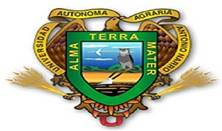 Campus _____________________ (Saltillo/Unidad Laguna)División de ______________(elegir una de las seis divisiones)Departamento de _____________ (elegir un departamento dentro de la división) UNIVERSIDAD AUTÓNOMA AGRARIA ANTONIO NARROCampus _____________________ (Saltillo/Unidad Laguna)División de ______________(elegir una de las seis divisiones)Departamento de _____________ (elegir un departamento dentro de la división) UNIVERSIDAD AUTÓNOMA AGRARIA ANTONIO NARROCampus _____________________ (Saltillo/Unidad Laguna)División de ______________(elegir una de las seis divisiones)Departamento de _____________ (elegir un departamento dentro de la división) UNIVERSIDAD AUTÓNOMA AGRARIA ANTONIO NARROCampus _____________________ (Saltillo/Unidad Laguna)División de ______________(elegir una de las seis divisiones)Departamento de _____________ (elegir un departamento dentro de la división) UNIVERSIDAD AUTÓNOMA AGRARIA ANTONIO NARROCampus _____________________ (Saltillo/Unidad Laguna)División de ______________(elegir una de las seis divisiones)Departamento de _____________ (elegir un departamento dentro de la división) UNIVERSIDAD AUTÓNOMA AGRARIA ANTONIO NARROCampus _____________________ (Saltillo/Unidad Laguna)División de ______________(elegir una de las seis divisiones)Departamento de _____________ (elegir un departamento dentro de la división) UNIVERSIDAD AUTÓNOMA AGRARIA ANTONIO NARROCampus _____________________ (Saltillo/Unidad Laguna)División de ______________(elegir una de las seis divisiones)Departamento de _____________ (elegir un departamento dentro de la división) UNIVERSIDAD AUTÓNOMA AGRARIA ANTONIO NARROCampus _____________________ (Saltillo/Unidad Laguna)División de ______________(elegir una de las seis divisiones)Departamento de _____________ (elegir un departamento dentro de la división) UNIVERSIDAD AUTÓNOMA AGRARIA ANTONIO NARROCampus _____________________ (Saltillo/Unidad Laguna)División de ______________(elegir una de las seis divisiones)Departamento de _____________ (elegir un departamento dentro de la división) UNIVERSIDAD AUTÓNOMA AGRARIA ANTONIO NARROCampus _____________________ (Saltillo/Unidad Laguna)División de ______________(elegir una de las seis divisiones)Departamento de _____________ (elegir un departamento dentro de la división)Identificación de la materiaFecha de Elaboración:Fecha de Actualización: Nombre de la Materia: El nombre de la materia asignado por el Departamento Académico.Clave: La clave asignada a la materia por el Departamento de Desarrollo Curricular.Horas teoría práctica / semana* El número de horas teoría que el maestro imparte por semana/ El número de horas práctica que se le proporcionan al estudiante en clase o laboratorio por semana.Número de créditos Esto depende del número de horas teoría y práctica por semana. Por ejemplo, si son 2 horas de teoría y 3 de práctica semanal, se multiplican las horas de teoría por dos y luego se le suman las horas de práctica: 2 horas de teoría por 2 = 4 + tres horas de práctica= 4+3= 7 CRÉDITOS.Departamento que la imparte: Nombre del Departamento que imparte la materia..Prerrequisito: Qué materia o materias debe haber cursado el estudiante para poder cursar esta materia.Perfil deseable del maestro: Nombrar los requisitos académicos que debe cubrir el maestro para impartir la materia. *Nota: Por cada hora de teoría el estudiante tiene una hora de aprendizaje autónomo.Identificación de la materiaFecha de Elaboración:Fecha de Actualización: Nombre de la Materia: El nombre de la materia asignado por el Departamento Académico.Clave: La clave asignada a la materia por el Departamento de Desarrollo Curricular.Horas teoría práctica / semana* El número de horas teoría que el maestro imparte por semana/ El número de horas práctica que se le proporcionan al estudiante en clase o laboratorio por semana.Número de créditos Esto depende del número de horas teoría y práctica por semana. Por ejemplo, si son 2 horas de teoría y 3 de práctica semanal, se multiplican las horas de teoría por dos y luego se le suman las horas de práctica: 2 horas de teoría por 2 = 4 + tres horas de práctica= 4+3= 7 CRÉDITOS.Departamento que la imparte: Nombre del Departamento que imparte la materia..Prerrequisito: Qué materia o materias debe haber cursado el estudiante para poder cursar esta materia.Perfil deseable del maestro: Nombrar los requisitos académicos que debe cubrir el maestro para impartir la materia. *Nota: Por cada hora de teoría el estudiante tiene una hora de aprendizaje autónomo.Identificación de la materiaFecha de Elaboración:Fecha de Actualización: Nombre de la Materia: El nombre de la materia asignado por el Departamento Académico.Clave: La clave asignada a la materia por el Departamento de Desarrollo Curricular.Horas teoría práctica / semana* El número de horas teoría que el maestro imparte por semana/ El número de horas práctica que se le proporcionan al estudiante en clase o laboratorio por semana.Número de créditos Esto depende del número de horas teoría y práctica por semana. Por ejemplo, si son 2 horas de teoría y 3 de práctica semanal, se multiplican las horas de teoría por dos y luego se le suman las horas de práctica: 2 horas de teoría por 2 = 4 + tres horas de práctica= 4+3= 7 CRÉDITOS.Departamento que la imparte: Nombre del Departamento que imparte la materia..Prerrequisito: Qué materia o materias debe haber cursado el estudiante para poder cursar esta materia.Perfil deseable del maestro: Nombrar los requisitos académicos que debe cubrir el maestro para impartir la materia. *Nota: Por cada hora de teoría el estudiante tiene una hora de aprendizaje autónomo.Identificación de la materiaFecha de Elaboración:Fecha de Actualización: Nombre de la Materia: El nombre de la materia asignado por el Departamento Académico.Clave: La clave asignada a la materia por el Departamento de Desarrollo Curricular.Horas teoría práctica / semana* El número de horas teoría que el maestro imparte por semana/ El número de horas práctica que se le proporcionan al estudiante en clase o laboratorio por semana.Número de créditos Esto depende del número de horas teoría y práctica por semana. Por ejemplo, si son 2 horas de teoría y 3 de práctica semanal, se multiplican las horas de teoría por dos y luego se le suman las horas de práctica: 2 horas de teoría por 2 = 4 + tres horas de práctica= 4+3= 7 CRÉDITOS.Departamento que la imparte: Nombre del Departamento que imparte la materia..Prerrequisito: Qué materia o materias debe haber cursado el estudiante para poder cursar esta materia.Perfil deseable del maestro: Nombrar los requisitos académicos que debe cubrir el maestro para impartir la materia. *Nota: Por cada hora de teoría el estudiante tiene una hora de aprendizaje autónomo.Identificación de la materiaFecha de Elaboración:Fecha de Actualización: Nombre de la Materia: El nombre de la materia asignado por el Departamento Académico.Clave: La clave asignada a la materia por el Departamento de Desarrollo Curricular.Horas teoría práctica / semana* El número de horas teoría que el maestro imparte por semana/ El número de horas práctica que se le proporcionan al estudiante en clase o laboratorio por semana.Número de créditos Esto depende del número de horas teoría y práctica por semana. Por ejemplo, si son 2 horas de teoría y 3 de práctica semanal, se multiplican las horas de teoría por dos y luego se le suman las horas de práctica: 2 horas de teoría por 2 = 4 + tres horas de práctica= 4+3= 7 CRÉDITOS.Departamento que la imparte: Nombre del Departamento que imparte la materia..Prerrequisito: Qué materia o materias debe haber cursado el estudiante para poder cursar esta materia.Perfil deseable del maestro: Nombrar los requisitos académicos que debe cubrir el maestro para impartir la materia. *Nota: Por cada hora de teoría el estudiante tiene una hora de aprendizaje autónomo.Identificación de la materiaFecha de Elaboración:Fecha de Actualización: Nombre de la Materia: El nombre de la materia asignado por el Departamento Académico.Clave: La clave asignada a la materia por el Departamento de Desarrollo Curricular.Horas teoría práctica / semana* El número de horas teoría que el maestro imparte por semana/ El número de horas práctica que se le proporcionan al estudiante en clase o laboratorio por semana.Número de créditos Esto depende del número de horas teoría y práctica por semana. Por ejemplo, si son 2 horas de teoría y 3 de práctica semanal, se multiplican las horas de teoría por dos y luego se le suman las horas de práctica: 2 horas de teoría por 2 = 4 + tres horas de práctica= 4+3= 7 CRÉDITOS.Departamento que la imparte: Nombre del Departamento que imparte la materia..Prerrequisito: Qué materia o materias debe haber cursado el estudiante para poder cursar esta materia.Perfil deseable del maestro: Nombrar los requisitos académicos que debe cubrir el maestro para impartir la materia. *Nota: Por cada hora de teoría el estudiante tiene una hora de aprendizaje autónomo.Identificación de la materiaFecha de Elaboración:Fecha de Actualización: Nombre de la Materia: El nombre de la materia asignado por el Departamento Académico.Clave: La clave asignada a la materia por el Departamento de Desarrollo Curricular.Horas teoría práctica / semana* El número de horas teoría que el maestro imparte por semana/ El número de horas práctica que se le proporcionan al estudiante en clase o laboratorio por semana.Número de créditos Esto depende del número de horas teoría y práctica por semana. Por ejemplo, si son 2 horas de teoría y 3 de práctica semanal, se multiplican las horas de teoría por dos y luego se le suman las horas de práctica: 2 horas de teoría por 2 = 4 + tres horas de práctica= 4+3= 7 CRÉDITOS.Departamento que la imparte: Nombre del Departamento que imparte la materia..Prerrequisito: Qué materia o materias debe haber cursado el estudiante para poder cursar esta materia.Perfil deseable del maestro: Nombrar los requisitos académicos que debe cubrir el maestro para impartir la materia. *Nota: Por cada hora de teoría el estudiante tiene una hora de aprendizaje autónomo.Identificación de la materiaFecha de Elaboración:Fecha de Actualización: Nombre de la Materia: El nombre de la materia asignado por el Departamento Académico.Clave: La clave asignada a la materia por el Departamento de Desarrollo Curricular.Horas teoría práctica / semana* El número de horas teoría que el maestro imparte por semana/ El número de horas práctica que se le proporcionan al estudiante en clase o laboratorio por semana.Número de créditos Esto depende del número de horas teoría y práctica por semana. Por ejemplo, si son 2 horas de teoría y 3 de práctica semanal, se multiplican las horas de teoría por dos y luego se le suman las horas de práctica: 2 horas de teoría por 2 = 4 + tres horas de práctica= 4+3= 7 CRÉDITOS.Departamento que la imparte: Nombre del Departamento que imparte la materia..Prerrequisito: Qué materia o materias debe haber cursado el estudiante para poder cursar esta materia.Perfil deseable del maestro: Nombrar los requisitos académicos que debe cubrir el maestro para impartir la materia. *Nota: Por cada hora de teoría el estudiante tiene una hora de aprendizaje autónomo.Identificación de la materiaFecha de Elaboración:Fecha de Actualización: Nombre de la Materia: El nombre de la materia asignado por el Departamento Académico.Clave: La clave asignada a la materia por el Departamento de Desarrollo Curricular.Horas teoría práctica / semana* El número de horas teoría que el maestro imparte por semana/ El número de horas práctica que se le proporcionan al estudiante en clase o laboratorio por semana.Número de créditos Esto depende del número de horas teoría y práctica por semana. Por ejemplo, si son 2 horas de teoría y 3 de práctica semanal, se multiplican las horas de teoría por dos y luego se le suman las horas de práctica: 2 horas de teoría por 2 = 4 + tres horas de práctica= 4+3= 7 CRÉDITOS.Departamento que la imparte: Nombre del Departamento que imparte la materia..Prerrequisito: Qué materia o materias debe haber cursado el estudiante para poder cursar esta materia.Perfil deseable del maestro: Nombrar los requisitos académicos que debe cubrir el maestro para impartir la materia. *Nota: Por cada hora de teoría el estudiante tiene una hora de aprendizaje autónomo.Identificación de la materiaFecha de Elaboración:Fecha de Actualización: Nombre de la Materia: El nombre de la materia asignado por el Departamento Académico.Clave: La clave asignada a la materia por el Departamento de Desarrollo Curricular.Horas teoría práctica / semana* El número de horas teoría que el maestro imparte por semana/ El número de horas práctica que se le proporcionan al estudiante en clase o laboratorio por semana.Número de créditos Esto depende del número de horas teoría y práctica por semana. Por ejemplo, si son 2 horas de teoría y 3 de práctica semanal, se multiplican las horas de teoría por dos y luego se le suman las horas de práctica: 2 horas de teoría por 2 = 4 + tres horas de práctica= 4+3= 7 CRÉDITOS.Departamento que la imparte: Nombre del Departamento que imparte la materia..Prerrequisito: Qué materia o materias debe haber cursado el estudiante para poder cursar esta materia.Perfil deseable del maestro: Nombrar los requisitos académicos que debe cubrir el maestro para impartir la materia. *Nota: Por cada hora de teoría el estudiante tiene una hora de aprendizaje autónomo.Fundamentación de la materia Fundamentación de la materia Fundamentación de la materia Fundamentación de la materia Fundamentación de la materia Fundamentación de la materia Fundamentación de la materia Fundamentación de la materia Fundamentación de la materia Fundamentación de la materia La fundamentación se basa en:La descripción general de la materiaSu importancia en el plan de estudios        Aportación al perfil de egresoObjetivo generalEscribir el objetivo general de la materiaLa fundamentación se basa en:La descripción general de la materiaSu importancia en el plan de estudios        Aportación al perfil de egresoObjetivo generalEscribir el objetivo general de la materiaLa fundamentación se basa en:La descripción general de la materiaSu importancia en el plan de estudios        Aportación al perfil de egresoObjetivo generalEscribir el objetivo general de la materiaLa fundamentación se basa en:La descripción general de la materiaSu importancia en el plan de estudios        Aportación al perfil de egresoObjetivo generalEscribir el objetivo general de la materiaLa fundamentación se basa en:La descripción general de la materiaSu importancia en el plan de estudios        Aportación al perfil de egresoObjetivo generalEscribir el objetivo general de la materiaLa fundamentación se basa en:La descripción general de la materiaSu importancia en el plan de estudios        Aportación al perfil de egresoObjetivo generalEscribir el objetivo general de la materiaLa fundamentación se basa en:La descripción general de la materiaSu importancia en el plan de estudios        Aportación al perfil de egresoObjetivo generalEscribir el objetivo general de la materiaLa fundamentación se basa en:La descripción general de la materiaSu importancia en el plan de estudios        Aportación al perfil de egresoObjetivo generalEscribir el objetivo general de la materiaLa fundamentación se basa en:La descripción general de la materiaSu importancia en el plan de estudios        Aportación al perfil de egresoObjetivo generalEscribir el objetivo general de la materiaLa fundamentación se basa en:La descripción general de la materiaSu importancia en el plan de estudios        Aportación al perfil de egresoObjetivo generalEscribir el objetivo general de la materiaObjetivos particulares en términos de:Objetivos particulares en términos de:Objetivos particulares en términos de:Objetivos particulares en términos de:Objetivos particulares en términos de:Objetivos particulares en términos de:Objetivos particulares en términos de:Objetivos particulares en términos de:Objetivos particulares en términos de:Objetivos particulares en términos de:SABER APRENDERSABER APRENDERSABER APRENDERSABER APRENDERSABER HACERSABER HACERSABER HACERSABER HACERSABER SERSABER SEREN ESTAS TRES COLUMNAS (SABER APRENDER/HACER Y SER) SE RESUMEN TODOS LOS SABERES APLICADOS EN TODOS LOS TEMAS INCLUIDOS MAS ADELANTE EN ESTE MISMO FORMATOEstos saberes se basan en procesos cognitivosConocimientosContenidosConceptualesDefinicionesCategoríasPostuladosTeoremasModelosSon de carácter disciplinarioEN ESTAS TRES COLUMNAS (SABER APRENDER/HACER Y SER) SE RESUMEN TODOS LOS SABERES APLICADOS EN TODOS LOS TEMAS INCLUIDOS MAS ADELANTE EN ESTE MISMO FORMATOEstos saberes se basan en procesos cognitivosConocimientosContenidosConceptualesDefinicionesCategoríasPostuladosTeoremasModelosSon de carácter disciplinarioEN ESTAS TRES COLUMNAS (SABER APRENDER/HACER Y SER) SE RESUMEN TODOS LOS SABERES APLICADOS EN TODOS LOS TEMAS INCLUIDOS MAS ADELANTE EN ESTE MISMO FORMATOEstos saberes se basan en procesos cognitivosConocimientosContenidosConceptualesDefinicionesCategoríasPostuladosTeoremasModelosSon de carácter disciplinarioEN ESTAS TRES COLUMNAS (SABER APRENDER/HACER Y SER) SE RESUMEN TODOS LOS SABERES APLICADOS EN TODOS LOS TEMAS INCLUIDOS MAS ADELANTE EN ESTE MISMO FORMATOEstos saberes se basan en procesos cognitivosConocimientosContenidosConceptualesDefinicionesCategoríasPostuladosTeoremasModelosSon de carácter disciplinarioEstos saberes se basan en procedimientos.HabilidadesEjecuciones de procesos, métodos, técnicasEstos saberes se basan en procedimientos.HabilidadesEjecuciones de procesos, métodos, técnicasEstos saberes se basan en procedimientos.HabilidadesEjecuciones de procesos, métodos, técnicasEstos saberes se basan en procedimientos.HabilidadesEjecuciones de procesos, métodos, técnicasEstos saberes se basan en procesos afectivos y emocionales, principalmente actitudes y valores, así como acciones para mejorar a la personaEstos saberes se basan en procesos afectivos y emocionales, principalmente actitudes y valores, así como acciones para mejorar a la personaTemarioAQUI SE PRESENTAN CON NÚMEROS ARÁBIGOS LOS NOMBRES DE LOS TEMAS QUE SE CUBREN EN EL CURSO.1.2.3.4.5.TemarioAQUI SE PRESENTAN CON NÚMEROS ARÁBIGOS LOS NOMBRES DE LOS TEMAS QUE SE CUBREN EN EL CURSO.1.2.3.4.5.TemarioAQUI SE PRESENTAN CON NÚMEROS ARÁBIGOS LOS NOMBRES DE LOS TEMAS QUE SE CUBREN EN EL CURSO.1.2.3.4.5.TemarioAQUI SE PRESENTAN CON NÚMEROS ARÁBIGOS LOS NOMBRES DE LOS TEMAS QUE SE CUBREN EN EL CURSO.1.2.3.4.5.TemarioAQUI SE PRESENTAN CON NÚMEROS ARÁBIGOS LOS NOMBRES DE LOS TEMAS QUE SE CUBREN EN EL CURSO.1.2.3.4.5.TemarioAQUI SE PRESENTAN CON NÚMEROS ARÁBIGOS LOS NOMBRES DE LOS TEMAS QUE SE CUBREN EN EL CURSO.1.2.3.4.5.TemarioAQUI SE PRESENTAN CON NÚMEROS ARÁBIGOS LOS NOMBRES DE LOS TEMAS QUE SE CUBREN EN EL CURSO.1.2.3.4.5.TemarioAQUI SE PRESENTAN CON NÚMEROS ARÁBIGOS LOS NOMBRES DE LOS TEMAS QUE SE CUBREN EN EL CURSO.1.2.3.4.5.TemarioAQUI SE PRESENTAN CON NÚMEROS ARÁBIGOS LOS NOMBRES DE LOS TEMAS QUE SE CUBREN EN EL CURSO.1.2.3.4.5.TemarioAQUI SE PRESENTAN CON NÚMEROS ARÁBIGOS LOS NOMBRES DE LOS TEMAS QUE SE CUBREN EN EL CURSO.1.2.3.4.5.UNIVERSIDAD AUTÓNOMA AGRARIA ANTONIO NARROMetodologíaUNIVERSIDAD AUTÓNOMA AGRARIA ANTONIO NARROMetodologíaUNIVERSIDAD AUTÓNOMA AGRARIA ANTONIO NARROMetodologíaUNIVERSIDAD AUTÓNOMA AGRARIA ANTONIO NARROMetodologíaUNIVERSIDAD AUTÓNOMA AGRARIA ANTONIO NARROMetodologíaUNIVERSIDAD AUTÓNOMA AGRARIA ANTONIO NARROMetodologíaUNIVERSIDAD AUTÓNOMA AGRARIA ANTONIO NARROMetodologíaUNIVERSIDAD AUTÓNOMA AGRARIA ANTONIO NARROMetodologíaUNIVERSIDAD AUTÓNOMA AGRARIA ANTONIO NARROMetodologíaUNIVERSIDAD AUTÓNOMA AGRARIA ANTONIO NARROMetodologíaCONTENIDOACTIVIDADES ACTIVIDADES ACTIVIDADES ACTIVIDADES ACTIVIDADES EVALUACIÓN EVALUACIÓN EVALUACIÓN RECURSOS Tema Actividades del  docenteQUÉ ACTIVIDA-DES VA A REALIZAR EL  DOCENTETiempo asignadoEL TIEMPO QUE EL MAESTRO DEDICA A PRESENTAR /EXPONER EL TEMA, DAR INSTRUCCIONESActividadesdel alumno  (QUÉ ACTIVIDADES VA A REALIZAR EL ESTUDIANTE)Actividadesdel alumno  (QUÉ ACTIVIDADES VA A REALIZAR EL ESTUDIANTE)Tiempo asignadoEL TIEMPO QUE EL ESTUDIANTE DEDICA A REALIZAR LAS ACTIVIDADES ENCOMENDADAS POR EL MAESTROExperiencias de aprendi-zajeEXPERIENCIA ES LA ACTIVIDAD MEDIANTE LA QUE APRENDEN/ ESTRATEGIAS DE APRENDIZAJEEvidencias PRUEBAS CONCRETAS Y TANGIBLES DEL APRENDIZAJEInvestigaciones/consultasProyectosExposicionesReportes de lectura,  artículos y  folletos informativos Notas.Rúbricas/Lista de cotejoVideosEvidencias PRUEBAS CONCRETAS Y TANGIBLES DEL APRENDIZAJEInvestigaciones/consultasProyectosExposicionesReportes de lectura,  artículos y  folletos informativos Notas.Rúbricas/Lista de cotejoVideosNOMBRAR MATERIALES U OTROS ACTIVOS QUE PRODUCEN UN BENEFICIODibujos del vocabularioPizarrónComputadoraProyectorTextoCD de audioHABILIDADES QUE DESARROLLA ESTE TEMA:  LLENAR VARIAS OPCIONES DE ACUERDO CON LAS HABILIDADES QUE DESARROLLA EL TEMA QUE SE ESTÁ CUBRIENDO Compromiso ético y responsabilidad social. Capacidad creativa. Capacidad de investigación.    Capacidad de aprender y actualizarse permanentemente (estrategias   para aprender a aprender y de habilidades del pensamiento). Capacidad crítica y autocrítica. Capacidad de abstracción, análisis y síntesis. Capacidad de trabajo en equipos. Habilidades interpersonales. Capacidad de comunicación oral y escrita. Capacidad de comunicación en un segundo idioma. Habilidades en el uso de las TIC. Compromiso con la calidad.    Habilidades para buscar, procesar y analizar información procedente de   fuentes diversas. Compromiso con el desarrollo sustentable. Otra: _____________________________HABILIDADES QUE DESARROLLA ESTE TEMA:  LLENAR VARIAS OPCIONES DE ACUERDO CON LAS HABILIDADES QUE DESARROLLA EL TEMA QUE SE ESTÁ CUBRIENDO Compromiso ético y responsabilidad social. Capacidad creativa. Capacidad de investigación.    Capacidad de aprender y actualizarse permanentemente (estrategias   para aprender a aprender y de habilidades del pensamiento). Capacidad crítica y autocrítica. Capacidad de abstracción, análisis y síntesis. Capacidad de trabajo en equipos. Habilidades interpersonales. Capacidad de comunicación oral y escrita. Capacidad de comunicación en un segundo idioma. Habilidades en el uso de las TIC. Compromiso con la calidad.    Habilidades para buscar, procesar y analizar información procedente de   fuentes diversas. Compromiso con el desarrollo sustentable. Otra: _____________________________HABILIDADES QUE DESARROLLA ESTE TEMA:  LLENAR VARIAS OPCIONES DE ACUERDO CON LAS HABILIDADES QUE DESARROLLA EL TEMA QUE SE ESTÁ CUBRIENDO Compromiso ético y responsabilidad social. Capacidad creativa. Capacidad de investigación.    Capacidad de aprender y actualizarse permanentemente (estrategias   para aprender a aprender y de habilidades del pensamiento). Capacidad crítica y autocrítica. Capacidad de abstracción, análisis y síntesis. Capacidad de trabajo en equipos. Habilidades interpersonales. Capacidad de comunicación oral y escrita. Capacidad de comunicación en un segundo idioma. Habilidades en el uso de las TIC. Compromiso con la calidad.    Habilidades para buscar, procesar y analizar información procedente de   fuentes diversas. Compromiso con el desarrollo sustentable. Otra: _____________________________HABILIDADES QUE DESARROLLA ESTE TEMA:  LLENAR VARIAS OPCIONES DE ACUERDO CON LAS HABILIDADES QUE DESARROLLA EL TEMA QUE SE ESTÁ CUBRIENDO Compromiso ético y responsabilidad social. Capacidad creativa. Capacidad de investigación.    Capacidad de aprender y actualizarse permanentemente (estrategias   para aprender a aprender y de habilidades del pensamiento). Capacidad crítica y autocrítica. Capacidad de abstracción, análisis y síntesis. Capacidad de trabajo en equipos. Habilidades interpersonales. Capacidad de comunicación oral y escrita. Capacidad de comunicación en un segundo idioma. Habilidades en el uso de las TIC. Compromiso con la calidad.    Habilidades para buscar, procesar y analizar información procedente de   fuentes diversas. Compromiso con el desarrollo sustentable. Otra: _____________________________HABILIDADES QUE DESARROLLA ESTE TEMA:  LLENAR VARIAS OPCIONES DE ACUERDO CON LAS HABILIDADES QUE DESARROLLA EL TEMA QUE SE ESTÁ CUBRIENDO Compromiso ético y responsabilidad social. Capacidad creativa. Capacidad de investigación.    Capacidad de aprender y actualizarse permanentemente (estrategias   para aprender a aprender y de habilidades del pensamiento). Capacidad crítica y autocrítica. Capacidad de abstracción, análisis y síntesis. Capacidad de trabajo en equipos. Habilidades interpersonales. Capacidad de comunicación oral y escrita. Capacidad de comunicación en un segundo idioma. Habilidades en el uso de las TIC. Compromiso con la calidad.    Habilidades para buscar, procesar y analizar información procedente de   fuentes diversas. Compromiso con el desarrollo sustentable. Otra: _____________________________HABILIDADES QUE DESARROLLA ESTE TEMA:  LLENAR VARIAS OPCIONES DE ACUERDO CON LAS HABILIDADES QUE DESARROLLA EL TEMA QUE SE ESTÁ CUBRIENDO Compromiso ético y responsabilidad social. Capacidad creativa. Capacidad de investigación.    Capacidad de aprender y actualizarse permanentemente (estrategias   para aprender a aprender y de habilidades del pensamiento). Capacidad crítica y autocrítica. Capacidad de abstracción, análisis y síntesis. Capacidad de trabajo en equipos. Habilidades interpersonales. Capacidad de comunicación oral y escrita. Capacidad de comunicación en un segundo idioma. Habilidades en el uso de las TIC. Compromiso con la calidad.    Habilidades para buscar, procesar y analizar información procedente de   fuentes diversas. Compromiso con el desarrollo sustentable. Otra: _____________________________HABILIDADES QUE DESARROLLA ESTE TEMA:  LLENAR VARIAS OPCIONES DE ACUERDO CON LAS HABILIDADES QUE DESARROLLA EL TEMA QUE SE ESTÁ CUBRIENDO Compromiso ético y responsabilidad social. Capacidad creativa. Capacidad de investigación.    Capacidad de aprender y actualizarse permanentemente (estrategias   para aprender a aprender y de habilidades del pensamiento). Capacidad crítica y autocrítica. Capacidad de abstracción, análisis y síntesis. Capacidad de trabajo en equipos. Habilidades interpersonales. Capacidad de comunicación oral y escrita. Capacidad de comunicación en un segundo idioma. Habilidades en el uso de las TIC. Compromiso con la calidad.    Habilidades para buscar, procesar y analizar información procedente de   fuentes diversas. Compromiso con el desarrollo sustentable. Otra: _____________________________HABILIDADES QUE DESARROLLA ESTE TEMA:  LLENAR VARIAS OPCIONES DE ACUERDO CON LAS HABILIDADES QUE DESARROLLA EL TEMA QUE SE ESTÁ CUBRIENDO Compromiso ético y responsabilidad social. Capacidad creativa. Capacidad de investigación.    Capacidad de aprender y actualizarse permanentemente (estrategias   para aprender a aprender y de habilidades del pensamiento). Capacidad crítica y autocrítica. Capacidad de abstracción, análisis y síntesis. Capacidad de trabajo en equipos. Habilidades interpersonales. Capacidad de comunicación oral y escrita. Capacidad de comunicación en un segundo idioma. Habilidades en el uso de las TIC. Compromiso con la calidad.    Habilidades para buscar, procesar y analizar información procedente de   fuentes diversas. Compromiso con el desarrollo sustentable. Otra: _____________________________HABILIDADES QUE DESARROLLA ESTE TEMA:  LLENAR VARIAS OPCIONES DE ACUERDO CON LAS HABILIDADES QUE DESARROLLA EL TEMA QUE SE ESTÁ CUBRIENDO Compromiso ético y responsabilidad social. Capacidad creativa. Capacidad de investigación.    Capacidad de aprender y actualizarse permanentemente (estrategias   para aprender a aprender y de habilidades del pensamiento). Capacidad crítica y autocrítica. Capacidad de abstracción, análisis y síntesis. Capacidad de trabajo en equipos. Habilidades interpersonales. Capacidad de comunicación oral y escrita. Capacidad de comunicación en un segundo idioma. Habilidades en el uso de las TIC. Compromiso con la calidad.    Habilidades para buscar, procesar y analizar información procedente de   fuentes diversas. Compromiso con el desarrollo sustentable. Otra: _____________________________HABILIDADES QUE DESARROLLA ESTE TEMA:  LLENAR VARIAS OPCIONES DE ACUERDO CON LAS HABILIDADES QUE DESARROLLA EL TEMA QUE SE ESTÁ CUBRIENDO Compromiso ético y responsabilidad social. Capacidad creativa. Capacidad de investigación.    Capacidad de aprender y actualizarse permanentemente (estrategias   para aprender a aprender y de habilidades del pensamiento). Capacidad crítica y autocrítica. Capacidad de abstracción, análisis y síntesis. Capacidad de trabajo en equipos. Habilidades interpersonales. Capacidad de comunicación oral y escrita. Capacidad de comunicación en un segundo idioma. Habilidades en el uso de las TIC. Compromiso con la calidad.    Habilidades para buscar, procesar y analizar información procedente de   fuentes diversas. Compromiso con el desarrollo sustentable. Otra: _____________________________Valoración:DARLE UN VALOR A CADA ASPECTO EN CASO DE QUE SE VAYA A TOMAR EN CUENTA Y QUE SIEMPRE LA SUMA FINAL CORRESPONDA A 100TAREAS _______%PARTICIPACIÓN________%EXPOSICIONES________%LABORATORIO________%PRÁCTICAS________%PROYECTOS________%CONSULTAS________%EXAMENES________%OTRO______________   ______%OTRO______________  ________%TOTAL  100%Valoración:DARLE UN VALOR A CADA ASPECTO EN CASO DE QUE SE VAYA A TOMAR EN CUENTA Y QUE SIEMPRE LA SUMA FINAL CORRESPONDA A 100TAREAS _______%PARTICIPACIÓN________%EXPOSICIONES________%LABORATORIO________%PRÁCTICAS________%PROYECTOS________%CONSULTAS________%EXAMENES________%OTRO______________   ______%OTRO______________  ________%TOTAL  100%Valoración:DARLE UN VALOR A CADA ASPECTO EN CASO DE QUE SE VAYA A TOMAR EN CUENTA Y QUE SIEMPRE LA SUMA FINAL CORRESPONDA A 100TAREAS _______%PARTICIPACIÓN________%EXPOSICIONES________%LABORATORIO________%PRÁCTICAS________%PROYECTOS________%CONSULTAS________%EXAMENES________%OTRO______________   ______%OTRO______________  ________%TOTAL  100%Valoración:DARLE UN VALOR A CADA ASPECTO EN CASO DE QUE SE VAYA A TOMAR EN CUENTA Y QUE SIEMPRE LA SUMA FINAL CORRESPONDA A 100TAREAS _______%PARTICIPACIÓN________%EXPOSICIONES________%LABORATORIO________%PRÁCTICAS________%PROYECTOS________%CONSULTAS________%EXAMENES________%OTRO______________   ______%OTRO______________  ________%TOTAL  100%Valoración:DARLE UN VALOR A CADA ASPECTO EN CASO DE QUE SE VAYA A TOMAR EN CUENTA Y QUE SIEMPRE LA SUMA FINAL CORRESPONDA A 100TAREAS _______%PARTICIPACIÓN________%EXPOSICIONES________%LABORATORIO________%PRÁCTICAS________%PROYECTOS________%CONSULTAS________%EXAMENES________%OTRO______________   ______%OTRO______________  ________%TOTAL  100%Valoración:DARLE UN VALOR A CADA ASPECTO EN CASO DE QUE SE VAYA A TOMAR EN CUENTA Y QUE SIEMPRE LA SUMA FINAL CORRESPONDA A 100TAREAS _______%PARTICIPACIÓN________%EXPOSICIONES________%LABORATORIO________%PRÁCTICAS________%PROYECTOS________%CONSULTAS________%EXAMENES________%OTRO______________   ______%OTRO______________  ________%TOTAL  100%Valoración:DARLE UN VALOR A CADA ASPECTO EN CASO DE QUE SE VAYA A TOMAR EN CUENTA Y QUE SIEMPRE LA SUMA FINAL CORRESPONDA A 100TAREAS _______%PARTICIPACIÓN________%EXPOSICIONES________%LABORATORIO________%PRÁCTICAS________%PROYECTOS________%CONSULTAS________%EXAMENES________%OTRO______________   ______%OTRO______________  ________%TOTAL  100%Valoración:DARLE UN VALOR A CADA ASPECTO EN CASO DE QUE SE VAYA A TOMAR EN CUENTA Y QUE SIEMPRE LA SUMA FINAL CORRESPONDA A 100TAREAS _______%PARTICIPACIÓN________%EXPOSICIONES________%LABORATORIO________%PRÁCTICAS________%PROYECTOS________%CONSULTAS________%EXAMENES________%OTRO______________   ______%OTRO______________  ________%TOTAL  100%Valoración:DARLE UN VALOR A CADA ASPECTO EN CASO DE QUE SE VAYA A TOMAR EN CUENTA Y QUE SIEMPRE LA SUMA FINAL CORRESPONDA A 100TAREAS _______%PARTICIPACIÓN________%EXPOSICIONES________%LABORATORIO________%PRÁCTICAS________%PROYECTOS________%CONSULTAS________%EXAMENES________%OTRO______________   ______%OTRO______________  ________%TOTAL  100%Valoración:DARLE UN VALOR A CADA ASPECTO EN CASO DE QUE SE VAYA A TOMAR EN CUENTA Y QUE SIEMPRE LA SUMA FINAL CORRESPONDA A 100TAREAS _______%PARTICIPACIÓN________%EXPOSICIONES________%LABORATORIO________%PRÁCTICAS________%PROYECTOS________%CONSULTAS________%EXAMENES________%OTRO______________   ______%OTRO______________  ________%TOTAL  100%Bibliografía básica y complementariaESCRIBIR EN LA BIBLIOGRAFÍA BÁSICA Y COMPLEMENTARIAAPELLIDO Y NOMBRE DEL AUTOR, TITULO Y SIBTÍTULO DEL LIBRO (SUBRAYADO), LUGAR DE LA EDICIÓN (CIUDAD Y PAÍS), NOMBRE DE LA EDITORIAL, NÚMERO DE LA EDICIÓN Y AÑO DE EDICIÓN.Bibliografía básica y complementariaESCRIBIR EN LA BIBLIOGRAFÍA BÁSICA Y COMPLEMENTARIAAPELLIDO Y NOMBRE DEL AUTOR, TITULO Y SIBTÍTULO DEL LIBRO (SUBRAYADO), LUGAR DE LA EDICIÓN (CIUDAD Y PAÍS), NOMBRE DE LA EDITORIAL, NÚMERO DE LA EDICIÓN Y AÑO DE EDICIÓN.Bibliografía básica y complementariaESCRIBIR EN LA BIBLIOGRAFÍA BÁSICA Y COMPLEMENTARIAAPELLIDO Y NOMBRE DEL AUTOR, TITULO Y SIBTÍTULO DEL LIBRO (SUBRAYADO), LUGAR DE LA EDICIÓN (CIUDAD Y PAÍS), NOMBRE DE LA EDITORIAL, NÚMERO DE LA EDICIÓN Y AÑO DE EDICIÓN.Bibliografía básica y complementariaESCRIBIR EN LA BIBLIOGRAFÍA BÁSICA Y COMPLEMENTARIAAPELLIDO Y NOMBRE DEL AUTOR, TITULO Y SIBTÍTULO DEL LIBRO (SUBRAYADO), LUGAR DE LA EDICIÓN (CIUDAD Y PAÍS), NOMBRE DE LA EDITORIAL, NÚMERO DE LA EDICIÓN Y AÑO DE EDICIÓN.Bibliografía básica y complementariaESCRIBIR EN LA BIBLIOGRAFÍA BÁSICA Y COMPLEMENTARIAAPELLIDO Y NOMBRE DEL AUTOR, TITULO Y SIBTÍTULO DEL LIBRO (SUBRAYADO), LUGAR DE LA EDICIÓN (CIUDAD Y PAÍS), NOMBRE DE LA EDITORIAL, NÚMERO DE LA EDICIÓN Y AÑO DE EDICIÓN.Bibliografía básica y complementariaESCRIBIR EN LA BIBLIOGRAFÍA BÁSICA Y COMPLEMENTARIAAPELLIDO Y NOMBRE DEL AUTOR, TITULO Y SIBTÍTULO DEL LIBRO (SUBRAYADO), LUGAR DE LA EDICIÓN (CIUDAD Y PAÍS), NOMBRE DE LA EDITORIAL, NÚMERO DE LA EDICIÓN Y AÑO DE EDICIÓN.Bibliografía básica y complementariaESCRIBIR EN LA BIBLIOGRAFÍA BÁSICA Y COMPLEMENTARIAAPELLIDO Y NOMBRE DEL AUTOR, TITULO Y SIBTÍTULO DEL LIBRO (SUBRAYADO), LUGAR DE LA EDICIÓN (CIUDAD Y PAÍS), NOMBRE DE LA EDITORIAL, NÚMERO DE LA EDICIÓN Y AÑO DE EDICIÓN.Bibliografía básica y complementariaESCRIBIR EN LA BIBLIOGRAFÍA BÁSICA Y COMPLEMENTARIAAPELLIDO Y NOMBRE DEL AUTOR, TITULO Y SIBTÍTULO DEL LIBRO (SUBRAYADO), LUGAR DE LA EDICIÓN (CIUDAD Y PAÍS), NOMBRE DE LA EDITORIAL, NÚMERO DE LA EDICIÓN Y AÑO DE EDICIÓN.Bibliografía básica y complementariaESCRIBIR EN LA BIBLIOGRAFÍA BÁSICA Y COMPLEMENTARIAAPELLIDO Y NOMBRE DEL AUTOR, TITULO Y SIBTÍTULO DEL LIBRO (SUBRAYADO), LUGAR DE LA EDICIÓN (CIUDAD Y PAÍS), NOMBRE DE LA EDITORIAL, NÚMERO DE LA EDICIÓN Y AÑO DE EDICIÓN.Bibliografía básica y complementariaESCRIBIR EN LA BIBLIOGRAFÍA BÁSICA Y COMPLEMENTARIAAPELLIDO Y NOMBRE DEL AUTOR, TITULO Y SIBTÍTULO DEL LIBRO (SUBRAYADO), LUGAR DE LA EDICIÓN (CIUDAD Y PAÍS), NOMBRE DE LA EDITORIAL, NÚMERO DE LA EDICIÓN Y AÑO DE EDICIÓN.AutoríasPrograma AnalíticoElaborado por: Nombre del Docente que elaboró el Programa AnalíticoActualizado por: Nombre del Docente que actualizó el Programa AnalíticoRevisado por: Jefe de DepartamentoAutorizado por: Departamento de Desarrollo CurricularAutoríasPrograma AnalíticoElaborado por: Nombre del Docente que elaboró el Programa AnalíticoActualizado por: Nombre del Docente que actualizó el Programa AnalíticoRevisado por: Jefe de DepartamentoAutorizado por: Departamento de Desarrollo CurricularAutoríasPrograma AnalíticoElaborado por: Nombre del Docente que elaboró el Programa AnalíticoActualizado por: Nombre del Docente que actualizó el Programa AnalíticoRevisado por: Jefe de DepartamentoAutorizado por: Departamento de Desarrollo CurricularAutoríasPrograma AnalíticoElaborado por: Nombre del Docente que elaboró el Programa AnalíticoActualizado por: Nombre del Docente que actualizó el Programa AnalíticoRevisado por: Jefe de DepartamentoAutorizado por: Departamento de Desarrollo CurricularAutoríasPrograma AnalíticoElaborado por: Nombre del Docente que elaboró el Programa AnalíticoActualizado por: Nombre del Docente que actualizó el Programa AnalíticoRevisado por: Jefe de DepartamentoAutorizado por: Departamento de Desarrollo CurricularAutoríasPrograma AnalíticoElaborado por: Nombre del Docente que elaboró el Programa AnalíticoActualizado por: Nombre del Docente que actualizó el Programa AnalíticoRevisado por: Jefe de DepartamentoAutorizado por: Departamento de Desarrollo CurricularAutoríasPrograma AnalíticoElaborado por: Nombre del Docente que elaboró el Programa AnalíticoActualizado por: Nombre del Docente que actualizó el Programa AnalíticoRevisado por: Jefe de DepartamentoAutorizado por: Departamento de Desarrollo CurricularAutoríasPrograma AnalíticoElaborado por: Nombre del Docente que elaboró el Programa AnalíticoActualizado por: Nombre del Docente que actualizó el Programa AnalíticoRevisado por: Jefe de DepartamentoAutorizado por: Departamento de Desarrollo CurricularAutoríasPrograma AnalíticoElaborado por: Nombre del Docente que elaboró el Programa AnalíticoActualizado por: Nombre del Docente que actualizó el Programa AnalíticoRevisado por: Jefe de DepartamentoAutorizado por: Departamento de Desarrollo CurricularAutoríasPrograma AnalíticoElaborado por: Nombre del Docente que elaboró el Programa AnalíticoActualizado por: Nombre del Docente que actualizó el Programa AnalíticoRevisado por: Jefe de DepartamentoAutorizado por: Departamento de Desarrollo Curricular